令和４年度　神奈川県立秦野養護学校　公開研修会	１．日　時　令和４年８月２日（火）13:15～16:15（12:30～入室可）２．方　法　zoomによるオンライン配信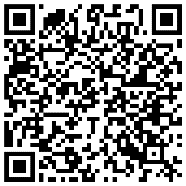 内　容　　◎  講演　『医療からみた気になる子どもへの対応』◎  事前集約の質問に対する回答　　　４．申込方法　　・QRコードまたは下記URLより「令和４年度秦野養護学校公開研修会参加申込」にアクセスし、必要事項の入力をお願いします。　　　　　　 　　　https://forms.office.com/r/vZC7qXRfTA・申込いただいたメールアドレスにミーティングIDとパスワードをお送りします。　　　　・申込内容は本研修会の連絡のみに使用し、終了後は速やかに消去します。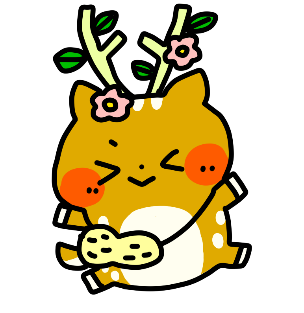 ５．申込締め切り　　令和４年７月15日（金）　　　　　　  　　　６．その他　　　　・zoomによるオンライン配信を受信できる環境をご確認の上お申込ください。　　　　・事前にいただく質問は個人情報に配慮した表記でお願いします。なお、公開研修会の場では個別の相談に応じることはできませんのでご了承ください。・新型コロナウイルス感染拡大防止に伴い、中止とする場合は、秦野養護学校ホームペー　　　　　ジに掲載しますので、ご確認ください。問合せ先　神奈川県立秦野養護学校　支援連携係　田中　Tel　0463-81-5901（支援直通）Fax　0463-83-4118